Minutes of Board of Trustees Meeting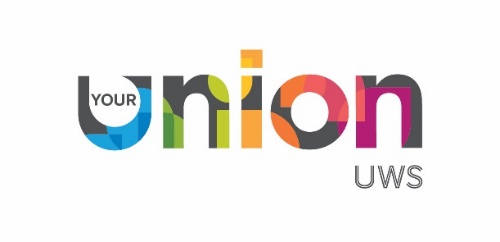 Wednesday 25th May 2022 at 11.30 am, Level 2Attendance & ApologiesMinutesAction Log – for Board of Trustees Overdue Action (red text) Live (amber text) Completed (green text)                                                               Members Present                                                               Members Present                                                               Members PresentNameTitleRWRoddy WilliamsonExternal Trustee - ChairEGEllie GomersallPresident MHMark HamiltonExternal TrusteeYQYusuf QureshiExternal TrusteeKSKimberly SlessorStudent TrusteeLHLuke HumberstoneVP Welfare and Wellbeing                                                                     In Attendance                                                                    In Attendance                                                                    In AttendanceSDSinéad DalyCEODDDavid DevlinHead of Student Union Support ServicesRSRomina ScottFinance Manger RARose Allison Venues ManagerCSCristina ScarafileFinance & Admin Assistant (Minute)                                                                        Apologies                                                                        Apologies                                                                        ApologiesMMcRMark McRitchieExternal TrusteeCWCatherine WhatleyStudent TrusteeDLDavid LewisStudent TrusteeKRKaruna Rinkk (Shivani)Student TrusteeCMClaire MorrisVP Student DevelopmentKMKevin MiguimVP EducationItem NoItemLead31.1Welcome, opening, apologies & declaration of interestsEveryone was welcomed along to the meeting today and thanked for their attendance.  Roddy was standing in as Chair for this meeting until Ellie arrived from attending another meeting.No declarations of interest noted at this meetingChair31.2a. Minutes of meeting held on 22nd of March 2022 b. Minutes of meeting held on 27th of April 2022Minutes were approved as true and accurate recordc. Action log was updatedChair31.3a. Finance Report b. Management AccountsManagement accounts were approved at the meeting.c. Student Union Expense PolicyRomina went through the updated policy at the meeting highlighting the main changes which were expense increases to petrol, accommodation, and sustenance.  Romina also highlighted the childcare expense which has been added which the meeting agreed was reasonable. This policy was approved with the following amendments;Disclaimer for bicycle users to be added.Entertainment budget to be removed.(However, team building opportunities or NUS networking events can be agreed in advance).Staying with a friend instead of a hotel payment of £25 to be added – payment to be made via bank transfer to the friend.Q) Regarding the budget going forward next year, commercial figures did not add up.A) Overall, the commercial figure has not been included as we do not know if Ayr is going to be opening so was not added. Q) Regarding the repairs and maintenance budget of 50K is this still something we have to commit to?A) Romina and Sinéad both explained instead of the 50k, we have just to highlight what is needed.Romina31.4Proposals re: Staffing & Operational PlanningSinéad went through her proposals and gave the following updates to the meeting;Gavin Lee and herself had a meeting regarding Ayr. There has been great engagement from lecturers with regards to using this space.  Sinéad has put in a bid to the Innovation Fund and will find out in June if we will get this.Also, she has applied for the ‘Awards for All’ funding of up to 10k. This will be used to improve the sound equipment in Ayr. Sinéad will update the meeting if we received this.The University have expanded the remit of TEG who support Universities in England. They have been funded to expand engagement work and are giving £100 towards fresher’s bags for each London student.Q) How long do TEG have this contract?A) We are unsure, but SD is making it very clear to the University this is something we could be doing.Q) Could TEG support us with recruitment?A) When we advertise jobs, we could add that we are open to secondments at a minimum of 2 years.  The meeting agreed to adding this into the advert.Q) Luke asked, ‘Due to us not getting the budget amount we hoped I understand the sabb support removal this year but could this be something that can be preserved next year?’.A) Sinéad agreed and will amend a role to ensure there is sabbatical support.  Q) Catering in Ayr figures are very low.A) Rose advised catering is struggling across all the Universities. Q) Do we know if students are going to be on campus in Ayr next year yet?A) We are still waiting for confirmation of this.Q) Would it be worth outsourcing the catering?A) Sinéad asked UWS if they wanted to run it which they declined. The staffing & Operational Planning proposals were approved at this meeting a.i. - Welfare and Advice Worker – increase post from 25 to 30 hours per weeka.ii – Reconfigure Student Rep and Training Coordinator Job Description to incorporate Sabb support.a.iii - London Post – alter to a Student Rep Coordinator b.i. - Alter role of Finance and Admin Assistant to an Admin and Finance Coodinator with focus on Governanceb.ii – New Membership Administrator Post – 24 hoursc – Approve moving to one 30 hour Digital and Communications Coordinatord – Paisley Supervisor – keep on for next year.e – Approve amended Operational Planning actions.with the following to be re-instated.Providing the Sabbatical Officer team with high quality staff support to ensure they are well supported in their leadership roles and responsibilities for representing the voice of students at all levels.Supporting the Sabbatical officers with their manifesto’s and assisting them to prepare for and be active participants in the various committees they attend. AndWork with the Student Support Services to agree some outcomes that we can monitor our impact across the University community.ActionsAll job descriptions to be emailed to HR committee to allow match up to be done.Proposal we approve budget in the June meeting once this is finalized.Sinéad31.5Support Services ReportDavid provided an overview of the work of the Student Support Services with the following pointsThe recent student survey had a higher uptake from international students, which we think is due to some of the work which has been done recently, for example Kevin’s Symposium. We are still waiting for the full feedback from the survey as there has been a delay due to a Covid outbreak at the company.  We just have the highlights from the survey at the moment. Q) Is the data fully comprehensive?A) This was rounded up.Q) Regarding the hardship fund running out, what monitoring has been done throughout the year to flag this up?A) The balance had continued to be the same as last year, only this year due to a number of students not budgeting for the end of their SAAS funding there was a spike in requests just near the end of the academic year.  Since this spike we have not received any further requests as we would never turn a student in need away. Also, as a result we are going to look at what we can do next year to help students prepare for that.Q Due to the cost-of-living increase, will the hardship fund be increased?A) David advised this has not been increased.Q) Is there a pattern to which groups of students are more likely to request this funding?A) David advised the pattern is generally that those who seek hardship from us are generally women, who are parents and are classified as mature students. Exceptions to this are when students are in extreme situations – an example would be a student who has needs a safe place to stay – we put them in halls.David31.6Board Skills Audit Q) Regarding the gap in HR experience could our future recruitment include this.A) Sinéad replied that we will proactively recruit these skills.  We have Law at work which we use for HR support.Q) Suggestion to get the new 4 sabbs to complete a similar Board Skills Audit. A) Sinead agreed with this.CS to add the Board Skills Audit document under HR. Sinéad and Board 31.7Chief Executive ReportSinéad commented on the following points;Sinéad will email out various policies as to get approval.  Any that anyone wishes to discuss can be brought up at June meeting.Green impact award, we have submitted this document and are hopeful we will achieve this. Appraisals – The following proposals were made to amend this form. Have a separate document regarding wage increments to allow staff to fully reflect at their appraisal without concern this would affect their potential wage increase.Remove competency bit regarding NUS Scotland and instead add in our own values. Once completed go to the HR committee for approval. Sinéad31.8AOCBEllie and Roddy will gather CEO feedback from the Board via email instead of Sinéad doing another 360.  Chair31.9Date of Next Meeting – Thursday 23rd June at 2.30pm – This will be a shorter meeting then followed by a celebration dinner at 4pm to welcome in the new Sabbatical Officers.ChairMeeting DateItem Item TitleActionOwnerDue dateUpdate25th May202231.3Student Union Expense PolicyPolicy to have the following amendments; -Disclaimer for bicycle users to be added.-Entertainment budget to be removed.-Staying with a friend instead of a hotel payment of £25 to be added – payment to be made via bank transfer to the friend.RSAsapLive –All has been done except bicycle user disclaimer to be added on PeopleHR25th May202231.4Proposals re. Staffing & Op PlanningAll job descriptions to be emailed to HR committee to allow match up to be done.Proposal we approve the budget in the June meeting once this is finalized.When we advertise jobs, to add that we are open to secondments at a minimum of 2 years. SD/DDSDDDFor next HR committee meetingJune Board meetingWhen we advertise25th May202231.6Board Skills Audit CS to add the Board Skills Audit document under HR.CSAsapCompleted25th May202231.7Chief Executive ReportAppraisalsSeparate document regarding wage increments. Remove competency bit regarding NUS Scotland and instead add in our own values. Once completed go to the HR committee for approval. SD/JMcDAsapCompleted & sent to HR Committee for approval25th May202231.8AOCBTo obtain CEO feedback from the Board via email instead of Sinéad doing another 360.  RW & EG22nd Mar202230.7Chief Executive ReportBylaw’s update will go to the June meeting. Sinéad will forward these on. Bylaw reviews to be built in the annual action plan review in December.SDSDJune MeetingDecember22nd Mar202230.9Health and SafetySinéad to meet with Rose and David on follow up actions for current incident reports which are outstanding.SDFor next Health & Safety meeting.7th Dec 202129.4Finance Report Bounce Back Loan – Report to be produced against what was spent against this loan for the Level 4 refurbishment. RSFor next meetingCompleted and in March Finance Report7th Dec 202129.5KPI UpdateKPI’s be organized into a traffic light system to make this earlier to read.SD/DD21st Dec Completed 7th Dec 202129.6Support Services and Representation Team ReportMore advertising required regarding information of the hardship funds available, and the student services support we have to assist with mental health. DDasapT.B.A7th Dec 202129.7Sabb UpdateEG to post her Sabb report on Teams.EG8th DecCompleted7th Dec 202129.9Chief Executive ReportSD/RA/EG to meet with Estates to plan what building improvements are needed. Before AGM Meeting starts, to go through Governance spreadsheet regarding Bi-Laws that need urgently reviewed.SD/RA/EGSD21st Dec27th JanCompleted Completed 7th Dec 202129.12MeetingsAgenda & Notice for AGM needs to be sent out before 16th December. HR Committee date to be agreed DDEG/CS16th DecCompleted Completed 29.13AOCBReview of our Articles of Association - Amend Memorandum to be reviewed annually. Can we check with Student Council regarding name change?  EG will put on next Student Council agenda in February. Notifiable Events – Ensure future training is updated to include this e.g., add slides to trustee training. SDSLSDAnnuallyFebruaryOngoing University Court has approved now need to have referendum with Student body.Completed28th Sept 202128.3Feedback from Board Development DayApproval needed for photo and bio added to websiteTraining Needs Analysis to be completedFinance Report to include funding stream informationYQ & KSTrusteesSD & RSApproved.  Waiting on bio’s to add to website click here to view - Cristina chased 31/3/22TNA hasn’t happened yetCompleted28th Sept 202128.5Commercial UpdateFood salesSC & RA12th OctThis is being monitored28th Sept 202128.7Support Services & Representation TeamStudent Survey updates to be shared with BoardKPI’s added to Agenda for next meetingDDDDDD to ensure on agenda for next board meeting.28th Sept 202128.8Sabb UpdateCouncil Policies to be circulatedEG12th OctCompleted and on agenda28th Sept 202128.9Chief Exec ReportAudit structure to be collated and advised to BoardFeedback from staff regarding incentivesSD & CSSDCompleted28th Sept 202128.10For Board ApprovalPolicy Proposal to be put on teams for discussionSD & CSNo longer required28th Sept 202128.11Schedule of MeetingsTo be put up on teams for discussionSD & CSOngoing25th June 202127.2Board MembershipUpdate Companies HouseSD9th JulyCompleted25th June 202127.4 aFinance ReportInform the bank and update finance policy to reflect increase in daily banking limit to £45KRSBank informed and Finance Policy being worked on25th June 202127.4 cFinance ReportCheck how the figure of £118,000 (commercial income) compared to previous years. SDCommercial income for 19-20 (exc grant was £149,810 until March 2020) it was £157,157 for year-end 2019.25th June 202127.4 cFinance ReportReview Admin staffing provision in 6 months.EG (chair)Jan 2022Ongoing 25th June 202127.6Support Services and Representation TeamShare student survey with Board.DD / SDCompleted.  Is on Teams and was shared as part of development day.  On agenda for Sept meeting.26th March 202127.2Appointment Committee UpdateKeep board informed of progress re. recruitment INThere are 3 Trustees for adoption onto the Board at the June meeting. This means we now have a full complement of Trustees. 26th March 202127.4Finance ReportRevisit Budget once Block Grant is confirmed. Plan needs to be developed for Bounce Back LoanRSSDJune 21Block Grant confirmed ast £650,000 and on the agenda. Budget of £25k approved to invest in our office space. 26th March 202127.5Commercial ReportUpdate the Risk Assessment to take cognisance of organisational and health and safety risks.RAJune 21On agenda for approval 26th March 202127.6Support Services and Representation TeamAmend the paper to remove reference to Ellie being first trans woman elected as President. Acknowledge the huge achievements made by the Students Support Services team – in particular the marvelous levels of engagement in our Rep Systems, Student Councils and election. DDCompleted26th March 202127.8Bye Law 6 – Referenda and PoliciesThere was a discussion what is meant by the definition of a policy and policy decision. It was agreed that this section of the Bye Law should be part of a wider discussion and evaluation of student council and policy submission.DDWill be done as part of a democracy review.26th March 202127.8 cReferendum on Strike ActionIf the strike is to go ahead we need to seek legal advice on any potential risk for the Union, for example, being sued if a student fails their exams for taking action etc.SDStudent Council decided not to go ahead with the referendum so no action needed. 18th Dec 2025.3Board Membership & recruitment updateGo to advert again in New Year – we’ll put a deadline of end of the first week in February for Student Trustees.  Ismail, Sinead and Luke will meet in January to finalise process for recruitment. Consider whether Bye Law for Appointments committee needs updated.LH / INJan 29Completed 18th Dec 2025.6Audit and Risk Committee Report Finance policy needs updated to reflect new positions and SODA.SDMarch 21Completed18th Dec 2025.7Chief Exec ReportReport from UWS Governance Review:Review Bye Law 3a Meet re. License to Occupy - SDSDMarch 21Was reviewed and updated.License to occupy – University have agreed for us to pay for just general internal repair and upkeep. 18th Dec 2025.9Constitutional IssuesNUS affiliation – Action: Check if we are required to check with Student Voice – unsure if a referendum is required.  We will check our governance and NUS if it’s necessary. Completed – no referendum required. 18th Dec 2025.10HR Committee ReportBuilding Communities Student Engagement Post - Additional hours – agreed to go consultancy basis – Sinead to send out appeal to NUS Scotland network to see if there is anyone suitable that can help.   David and Sinead to take forward in January.SDJan 21Completed and she is in post. 14th October 24.1Welcome / Declaration of interestsAll directors to send proof of ID and address for AuditorsSDcompleted14th October 24.6Finance ReportSD to arrange meeting with Archie McIver, new Director of FinanceSDcompleted14th October 24.7Chief Exec ReportMOU approved and to be sent to Emma. SDcompleted14th October 24.8Sabb ReportAgreed to have a board meeting to present the Sabb team plans of work. INCompleted 15th June23.2Budget Options PaperPrepare a draft finance paper for Court – but will circulate to board for comment before sendingSDCompleted28th May22.3Board membership UpdateArrange interview date for External TrusteeUpdate recruitment packs and undertake recruitment drive with studentsIN & Appt CtteINSDCompleted but felt he was an unsuitable candidate. 28th May22.3Board membership UpdateInform Companies House of updated trusteesSDCompleted28th May22.3Board membership UpdateAudit and Risk Committee Membership: agree Student Trustee Membership in Sept / October when we’ve completed recruitment.BoGDates sent out and recruitment underway for student trustees28th May22.3Board Membership UpdateAgree Dates for all Sub Committees and BoG for the Next YearINCompleted28th May22.4Strategic PlanTake forward amendments and publication of the Strategic Plan.Agreed to take forward as part of AGM.SDCompleted28th May22.4Strategic PlanAgree operational plans and KPI’s so we can measure our progress.Action: December board will have agreed SD / DD / Sabbs / BoGCompleted28th May22.6Finance ReportApply for Bounce Back LoanSDCompleted and successfully applied for £50k28th May22.8Chief Exec ReportSD to send fortnightly reports to BoG with updatesSDNot sent fortnightly due to annual leave and staff being back at work. 28th May22.10Date of Next MeetingArrange BoG meeting once Block Grant ApprovedINCompleted 